ฮูคุคูลลาห์
(สิทธิของพระผู้เป็นเจ้า)Huqúqu'lláh(The Right of God)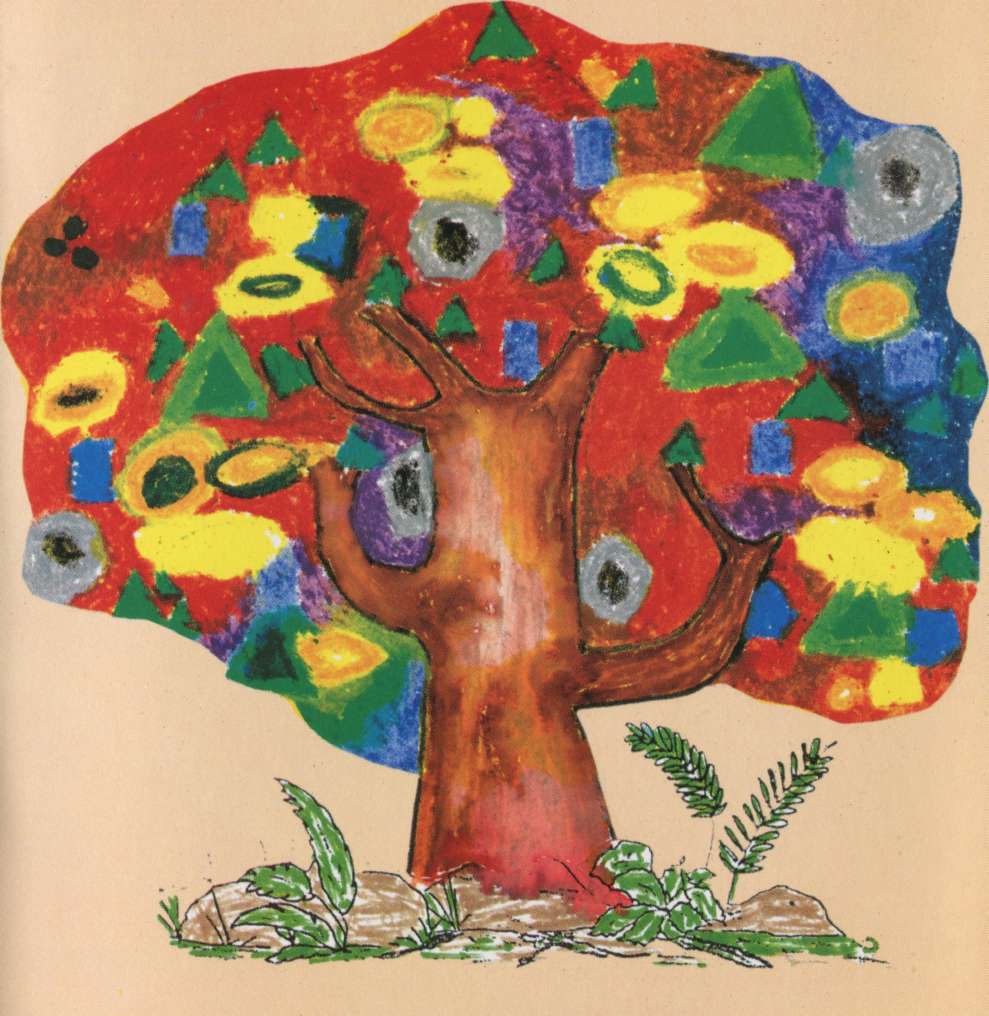 บทเรียนสำหรับเยาวชน(Education Unit for Junior Youth)ฮูคุคูลลาห์
(สิทธิของพระผู้เป็นเจ้า)Huqúqu'lláh(The Right of God)บทเรียนสำหรับเยาวชน(Education Unit for Junior Youth)ศาสนาบาไฮ(Bahá’í Faith)เว็บไซต์อย่างไม่เป็นทางการ
ของชุมชนบาไฮประเทศไทยInternational Bahá’í Website
in English and other languagesฉบับแปลอย่างไม่เป็นทางการ (มีนาคม 2560)[Provisional Translation (March 2017)]ร่างโดยคณะผู้พิทักษ์ฮูคุคูลลาห์แห่งยุโรปโดย  Hermine Mayer-Berdjis, 1996แปลเป็นภาษาอังกฤษโดย Gerald C. KeilDevised by the Board of Trustees of Huqúqu’lláhIn Europe by Hermine Mayer-Berdjis, 1996English translation by Gerald C. Keil© National Spiritual Assembly of the Bahá’í of IndiaFirst Edition: 2000 (January) Reprint: 2007 (September)Published by Board of Trustees of Huqúqu’lláhBahá’í Publishing Trust F-3/6, Okhla Industrial Area, Phase-I New Delhi-110020, IndiaPrinted at: Shrimangalam Printers, New Delhi-110020, India.ฮูคุคูลลาห์
(สิทธิของพระผู้เป็นเจ้า)Huqúqu'lláh(The Right of God)สารบัญฮูคุคูลลาห์
(สิทธิของพระผู้เป็นเจ้า)Huqúqu'lláh(The Right of God)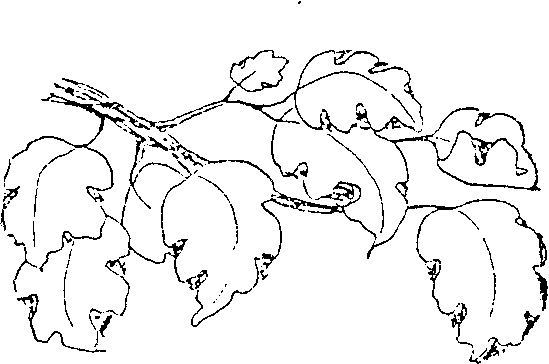 “ในเรื่องเกี่ยวกับฮูคุคซึ่งได้ถูกกำหนดไว้อย่างชัดเจนในคัมภีร์ นี่เป็นสิ่งที่มุ่งหวังเพื่อประโยชน์และความมั่งคั่งของบรรดาศาสนิกชนของพระองค์เองและก่อให้เกิดความสุข และความมั่นคงในศรัทธาแก่เขา” พระอับดุลบาฮาความรักและการกระทำ(Love and Deed)ฮูคุคูลลาห์ หรือสิทธิของพระผู้เป็นเจ้า เป็นกฎของศาสนาบาไฮ ปฏิบัติได้จริงและมีจุดมุ่งหมายทางจิตวิญญาณ ดังที่พระอับดุลบาฮา ได้อธิบายไว้ เนื่องจากว่าฮูคุคูลลาห์ถูกออกแบบเพื่อนำมนุษย์ชาติไปสู่ความมั่งคั่งและเพื่อสืบสานความสุขและความมั่นคงในศรัทธา ฮูคุคูลลาห์เตือนใจเราว่าพระผู้เป็นเจ้าทรงเป็นเพื่อนร่วมทางชีวิตที่สำคัญยิ่งของเรา ด้วยประการฉะนี้ พระองค์จึงทรงมีสิทธิส่วนหนึ่งในสิ่งที่เราทำมาหาได้กฎแห่งฮูคุคูลลาห์อำนวยหลักความร่วมมือ ความช่วยเหลือตอบแทนซึ่งกันและกัน เป็นกฎแห่งความรักและการกระทำ บัดนี้ เราต้องพยายามที่จะทำความรู้จักกับกฎนี้ซึ่งมีความสำคัญอย่างยิ่งต่อมนุษย์ชาติโดยรวม เพื่อที่ว่าเราจะสามารถปฏิบัติตามได้ประวัติความเป็นมาของฮูคุคูลลาห์(The History of Huqúqu'lláh)พระบ๊อบทรงเป็นบุคคลแรกที่ลิขิตเกี่ยวกับฮูคุคูลลาห์ในพระคัมภีร์บายันฉบับเปอร์เซียน อย่างไรก็ตาม ยังไม่มีการใช้กฎนี้ในสมัยนั้นพระบาฮาอุลลาห์ทรงนำกฎฮูคุคูลลาห์มาไว้ในพระคัมภีร์อัคดัสพร้อมให้คำชี้แนะว่าจะปฏิบัติตามกฎนี้ให้ลุล่วงไปได้อย่างไร ในตอนแรกมีเฉพาะบาไฮศาสนิกชนชาวเปอร์เซียนเท่านั้นที่ได้รับสิทธิในการจ่ายฮูคุคูลลาห์ จนกระทั่งถึงปี พ.ศ.2535 กฎนี้จึงมีผลใช้กับบาไฮทั่วโลก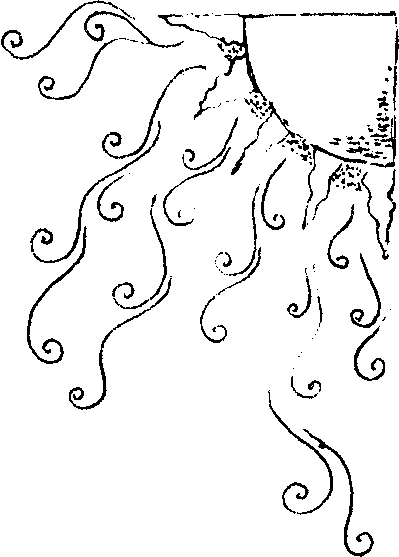 ตัวอย่างหนึ่งจากธรรมชาติ(An example from nature)“ทุกสรรพสิ่งที่ถูกสร้างสรรค์ในจักรวาลนี้เป็นเพียงประตูเดียวที่นำไปสู่ความรู้ของพระองค์….” พระบาฮาอุลลาห์พระบาฮาอุลลาห์ทรงแสดงให้เราเห็นด้วยพระธรรมลิขิตข้างต้นว่า ตัวอย่างที่เห็นได้จากธรรมชาติสามารถช่วยให้เราตระหนักและเข้าใจความเป็นจริงทางจิตวิญญาณได้อย่างชัดเจนขึ้น ดังตัวอย่างจากธรรมชาติ เช่นต้นไม้ต้นหนึ่ง ดังนี้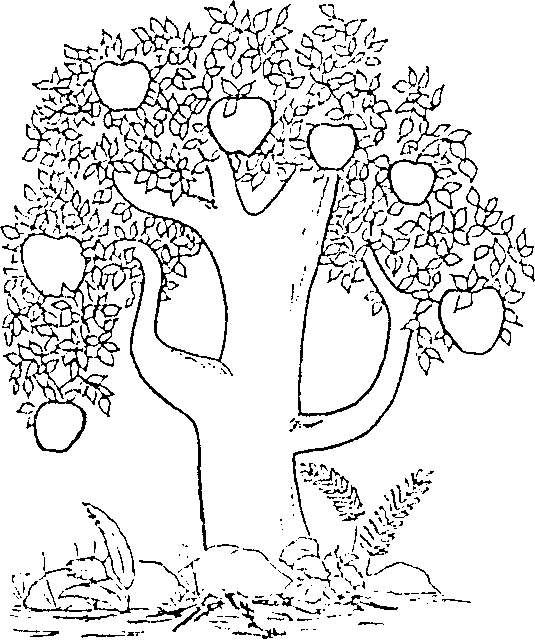 ต้นไม้มีราก ต้นไม้จึงดูดซึมธาตุอาหารจากดินและทำหน้าที่เสมือนเป็นสมอเรือ เพื่อว่าต้นจะไม่โค่นลง ต้นไม้มีกิ่งก้านซึ่งแตกมาจากลำต้น ใบแตกมาจากสาขา และในฤดูใบไม้ผลิ ต้นไม้ก็ออกดอกซึ่งต่อมากลายเป็นผล ดวงอาทิตย์และฝนต่างก็ช่วยให้ต้นไม้เจริญเติบโตด้วย แมลงเป็นตัวแพร่เกสรให้แก่ดอกที่บานแล้ว พอมาถึงฤดูใบไม้ร่วง ใบและผลก็ร่วงหล่นจากต้นไม้ คนก็เก็บเกี่ยวและสัตว์ก็พากันมาเก็บกิน ในช่วงเวลาเดียวกันใบไม้ที่ร่วงหล่นก็กระจัดกระจายไปทั่วโคนต้นรอสภาพย่อยสลายไป ฝนและสัตว์เล็กสัตว์น้อยเป็นตัวช่วยผสมใบไม้เหล่านี้กับดิน ในลักษณะเช่นนี้ ดินที่ผสมกับใบที่ย่อยสลายแล้วกลายเป็นอาหารใหม่แก่รากต้นไม้ ด้วยประการฉะนี้ ต้นไม้ก็จะได้รับประโยชน์อย่างสูงจากใบของต้นของมันเอง ลองเดินไปในป่าไม้ คุณจะเห็นขบวนการทำงานของธรรมชาตินี้ได้อย่างดี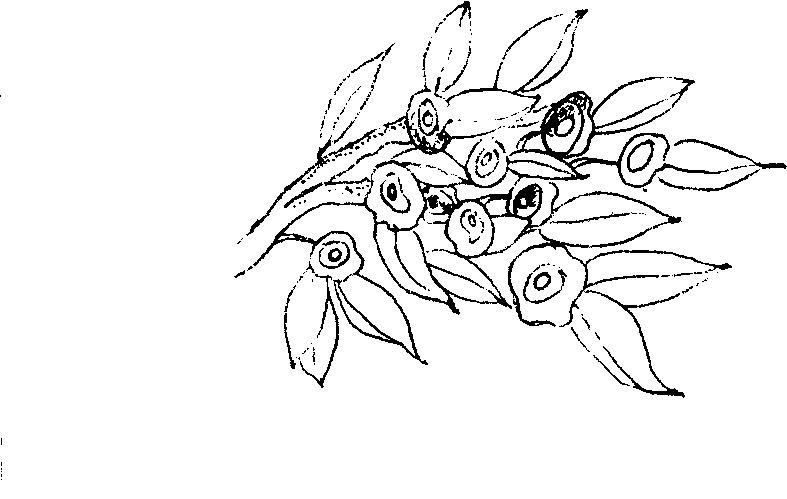 วัฎจักรของธรรมชาติ(The Cycle of Nature)มีอะไรเกิดขึ้นในช่วงเวลาหนึ่งปี? ใครช่วยทำให้ต้นไม้ออกใบออกผลทำให้ต้นไม้บรรลุวัตถุประสงค์ทางธรรมชาติ?ดินให้.....................แก่ต้นไม้โดยผ่านการ...................ของ.......................ฝนช่วยให้.....................................................................ดวงอาทิตย์ช่วยให้....................และ..............................แมลงเล็กๆน้อยๆช่วย....................................................ใครคือผู้ที่เก็บเกี่ยวผล.................................ใครคือผู้ที่เก็บกินผล..................ใครคือผู้ที่ได้รับประโยชน์สูงสุดจากใบไม้ที่ร่วงหล่น?.........................................ดังที่คุณจะเห็นแล้วว่า ต้นไม้ไม่สามารถผลิใบและออกผลได้โดยลำพัง ที่จริงแล้ว ต้นไม้ไม่สามารถเติบโตด้วยตัวของมันเอง มีความพยายามร่วมกันของกลุ่ม ตัวอย่างเช่น.ดินและฝนร่วมกับดวงอาทิตย์ เสริมกับความช่วยเหลือของแมลงตัวจิ๋วจำนวนมหาศาล เหล่านี้คือระบบประจำวัน 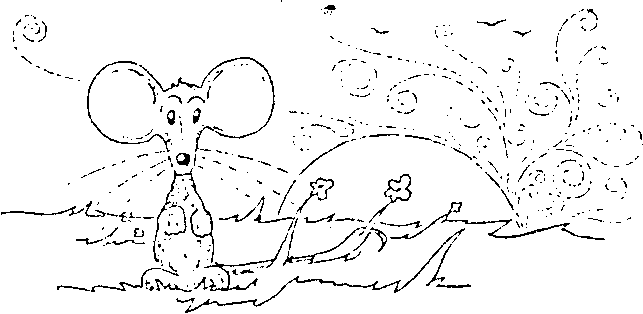 ถ้าผลไม้มีขนาดไม่ใหญ่ตามขนาดและไม่ดก เราต้องการคนสวนด้วยเช่นกัน คนสวนจะตัดแต่งและตอนต้นไม้ถ้าคุณมีโอกาส ลองเปรียบเทียบขนาดของผลไม้เช่นเชอรี่และแอปเปิ้ลป่ากับที่ปลูกไว้ในสวนซึ่งผ่านการเพาะเลี้ยงจากห้องทดลอง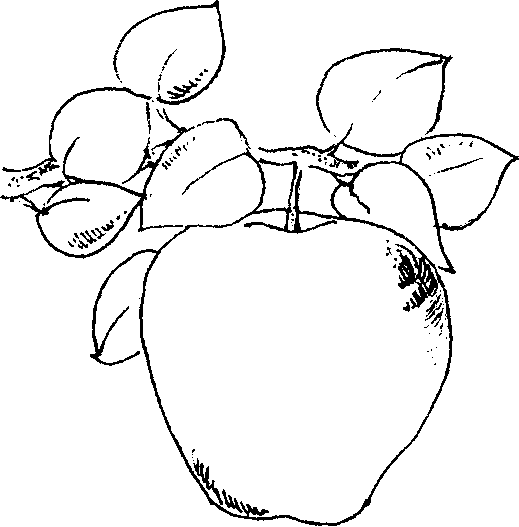 อาณาจักรของมนุษย์(The Domain of Man)ในทำนองเดียวกันกับธรรมชาติ เราจะเห็นวัฏจักรแห่งการร่วมมือกันในกิจการของมนุษย์ซึ่งมีความสำคัญอย่างยิ่ง อย่างไรก็ดี  ในกรณีของมนุษย์ ความร่วมมือนี้มีทั้งด้านทางรูปธรรมและทางด้านจิตใจ คุณจะเข้าใจความหมายนี้เมื่อคุณคิดพิจารณาสิ่งแวดล้อมรอบตัวชีวิตมนุษย์ดังจะกล่าวต่อไปนี้ทารกทุกคนเกิดมาในโลกในสภาพที่ช่วยตัวเองไม่ได้เลย แต่พระผู้เป็นเจ้าทรงให้บิดามารดาให้ความรักเลี้ยงดูอยู่ตลอดเวลา ให้ทารกนั้นเติบโตและพัฒนาทางจิตวิญญาณ คอยช่วยเหลือ ช่วยพัฒนาด้วยจิตที่หรรษา ด้วยใจที่เสียสละคำสอนทางศาสนาทำให้มนุษย์เรียนรู้ว่าพวกเขาสามารถยกระดับคุณภาพชีวิตของพวกเขาได้ด้วยการช่วยเหลือซึ่งกันและกันด้วยความรักและสามัคคี พวกเขามาถึงจุดที่ตระหนักว่าพวกเขาสามารถจัดสรรงาน ถ่ายทอดความรู้ เมื่อคุณมีโอกาส ขอให้อ่านหนังสือประวัติศาสตร์ทางวัฒนธรรมของมนุษย์และสังเกตว่าวิถีชีวิตของมนุษย์ได้เปลี่ยนแปลงและพัฒนาไปอย่างมากจากยุคหินสู่ยุคปัจจุบันได้อย่างไร  เหล่าพระศาสดาผู้ก่อตั้งศาสนาเปรียบเสมือนเป็นชาวสวนซึ่งทำงานด้วยความรักและเคารพในกฎต่างประจักษ์ว่าผลจากต้นของมนุษย์ชาติได้พัฒนาติดต่อกันสืบมาข้อเปรียบเทียบที่น่าสนใจ(An Interesting Comparison)ถ้าเราเปรียบวัฏจักรของต้นไม้กับมนุษย์เราก็จะตระหนักว่าในแต่ละกรณีมีหลายปัจจัยที่เราไม่สามารถมีอำนาจควบคุมได้มนุษย์ไม่สามารถเลือกประเทศที่เขาจะมาเกิด ไม่สามารถเลือกครอบครัว สีผิว สติปัญญาและความสามารถต้นไม้ไม่สามารถเลือกทำเลเจริญเติบโต ว่าจะยืนต้นใกล้แม่น้ำ ในทะเลทรายหรือบนดินที่เต็มไปด้วยหินขรุขระปัจจัยที่แตกต่างกันนี้ส่งผลอย่างไรกับความแตกต่างพิเศษอันสำคัญ(An Especially Important Difference)แน่นอน เจ้ารู้เกี่ยวกับอาณาจักรแห่งการสร้างสรรค์ (แร่ธาตุ พืช สัตว์และมนุษย์)  แล้ว และเจ้าก็รู้อีกด้วยว่าอาณาจักรของมนุษย์อยู่ในระดับที่เหนืออาณาจักรอื่นๆ มนุษย์ซึ่งได้ชื่อว่าเป็น  “สุดยอดของสิ่งสร้างสรรค์ทั้งปวง”  ไม่เพียงแต่มีแค่ร่างกายเท่านั้นแต่ยังมีวิญญาณซึ่งจะยังคงดำรงอยู่ภายหลังจากที่ร่างกายตายไปแล้วด้วย พระบาฮาอุลลาห์ทรงสอนเราว่าวิญญาณเป็น “ สัญญาณของพระผู้เป็นเจ้า เป็นอัญมณีแห่งสวรรค์”  เราประจักษ์ในวิญญาณโดยผ่านสติปัญญาและความสามารถที่ปัจเจกบุคคลมี ตอนที่คุณเลือกคบเพื่อนคุณไม่ได้ใส่ใจว่าพวกเขาจะตัวเล็กหรือตัวใหญ่ ผิวดูขาวหรือดำ ที่สำคัญกว่านั้นก็คือคุณเลือกเขาเพราะว่าพวกเขามีความเมตตา จริงใจ เป็นธรรม มีมารยาทดี ร่าเริง ซื่อตรง วางใจได้ สมควรที่จะผูกมิตรด้วย คุณสมบัติเหล่านี้ทำให้คุณได้เห็นวิญญาณของเขาเหล่านั้นในแวบเดียวธรรมชาติของมนุษย์สองอย่างนี้ให้ความกระจ่างว่า เหตุใดกฎทางด้านจิตวิญญาณของฮูคุคูลลาห์จึงมีความสำคัญเป็นพิเศษแรงงานและเงิน(Labour and Money)การศึกษาประวัติศาสตร์ทางวัฒนธรรมของมนุษย์ชาติเผยให้เห็นการยอมรับของมนุษย์ในสมัยก่อนว่า ณ ที่ใดก็ตาม เมื่อบุคคลหนึ่งมีความสามารถในสิ่งหนึ่งสิ่งใดเป็นพิเศษ จะมีอีกบุคคลหนึ่งที่มีความสามารถระดับเท่ากันในอีกสิ่งหนึ่งเช่นกัน การมีเหตุมีผลของมนุษย์นับเป็นคุณลักษณะของวิญญาณของเขา หลักเหตุและผลนี้ชี้แนะเขาว่าเขาจะได้รับผลดีถ้าแบ่งงานทั้งหมดออกเป็นประเภทการค้าอาชีพ  แน่นอน ช่างทำรองเท้าไม่สามารถกินรองเท้าที่เขาทำ  ชาวประมงไม่สามารถนำปลาที่เขาจับได้มาใช้เป็นเครื่องนุ่งห่ม และครูไม่สามารถกินบทเรียนที่เขาสอน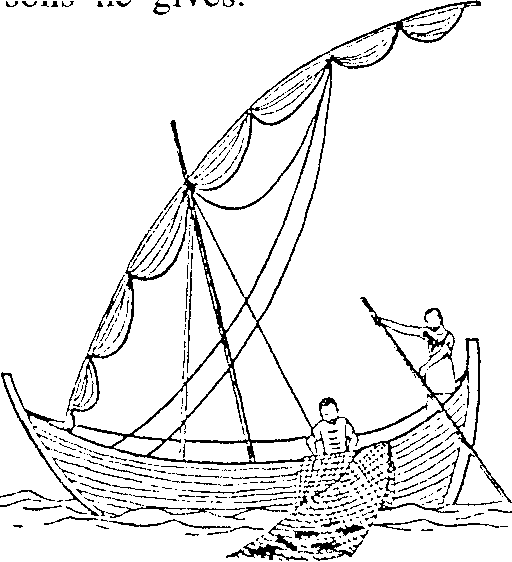 ดังนั้น มนุษย์จึงคิดค้นหนทางแลกเปลี่ยนผลผลิตแรงงานเป็น เงิน!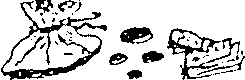 การใช้เงินในการค้าขายทำให้เขาไม่ต้องนำสิ่งของมาแลกกับสิ่งของที่เขาต้องการอีกต่อไป เงินสามารถตีค่างานบริการของอาชีพครูและของข้าราชการออกมาเป็นค่าของเงิน เงินทำให้การแลกเปลี่ยนและความร่วมมือกันง่ายขึ้นความลับที่ทำให้ก้าวหน้าและมั่งคั่ง(The Secret of Progress and Prosperity)พระอับดุลบาฮาอธิบายว่า ความร่วมมือและการต่างตอบแทนซึ่งกันและกันนั้นสำคัญสำหรับทุกสิ่งในโลก หลักการนี้เป็นจริงสำหรับมนุษย์ทั้งทางด้านวัตถุและทางด้านจิตวิญญาณพระอับดุลบาฮากล่าวว่า ความก้าวหน้าและความมั่งคั่งจะมีมากหรือน้อยนั้นขึ้นอยู่กับว่ามนุษย์ที่รวมตัวกันร่วมกันวางรูปแบบกิจการทางวัตถุและทางจิตวิญญาณได้อย่างใกล้ชิดกันมากเพียงใด ท่านยกตัวอย่างทางด้านความเข้าใจที่มนุษย์มีต่อกัน การใช้หลักเหตุผลและพฤติกรรมของพวกเขา ให้เราคิดถึงความเข้าใจของเราต่อขนบธรรมเนียมประเพณีของคนอื่น สำนึกแห่งความเป็นธรรมที่เรามีต่อเพื่อนมนุษย์และต่ออนุชนที่จะตามมา พระอับดุลบาฮาอธิบายต่อไปว่านี่คือหลักการเบื้องต้นของฮูคุคูลลาห์ ( ความร่วมมือ การช่วยเหลือซึ่งกันและกันและการต่างตอบแทนซึ่งกันและกัน) เป็นความลับของความก้าวหน้าและความมั่งคั่ง ไม่ใช่เรื่องที่เกี่ยวกับการแบ่งปัน แต่เกี่ยวกับว่าเราจะร่วมมือและช่วยเหลือกันอย่างไรด้วย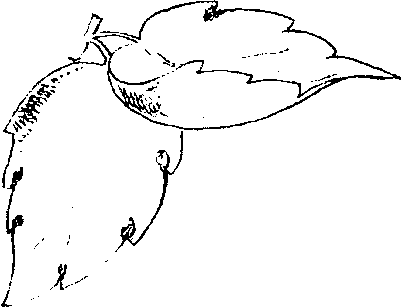 เพื่อนที่ดีที่สุดของเรา(Our Very Best Friend)เรื่องสั้นต่อไปนี้มุ่งหมายแสดงให้เห็นความสัมพันธ์ระหว่างมนุษย์กับพระผู้เป็นเจ้า ฮูคุคูลลาห์คือส่วนที่เป็นสิทธิโดยชอบธรรมของพระผู้เป็นเจ้า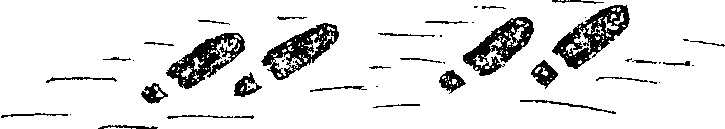 คนที่มีความเกรงกลัวต่อพระผู้เป็นเจ้าจากโลกนี้ไปและกลับไปสู่อาณาจักรของพระผู้เป็นเจ้า ณ ที่นั้น เขาและพระผู้เป็นเจ้าจะร่วมกันทบทวนการกระทำชั่วชีวิตของเขาในโลกนี้เขาจะพบว่าตลอดเส้นทางชีวิตที่เขาเดินนั้นมีรอยเท้าสองคู่ที่เห็นเด่นชัดอย่างไรก็ดี ในช่วงวิกฤต เห็นเพียงรอยเท้าคู่เดียวเท่านั้นเขาพูดกับพระผู้เป็นเจ้าว่า “ ดูซิ ทุกครั้งที่ข้าพเจ้าอยู่ในสถานการณ์ที่ยากลำบาก พระองค์ก็ทรงทอดทิ้งข้าพเจ้า” พระผู้เป็นเจ้าทรงตอบเขาว่า “ ตรงกันข้าม รอยเท้าคู่นั้นไม่ใช่ของเจ้า เป็นของเราต่างหาก เราอุ้มเจ้าในตอนที่ชีวิตของเจ้ากำลังประสบมรสุม”เรื่องนี้เป็นตัวอย่างความสัมพันธ์ของเรากับพระผู้เป็นเจ้า พระองค์ทรงประทานชีวิตและโอกาสต่างๆ มากมายที่เรามีในโลกนี้ และพระองค์ทรงตอบคำอธิษฐานของเรา ท้ายสุดของบทสวดมนต์อธิษฐานจะพบคำว่า “พระผู้ทรงตรัสรู้ทุกอย่าง” “พระผู้ทรงเอื้ออารี” “พระผู้ทรงช่วยเหลือในภยันตราย” พระผู้เป็นเจ้าทรงเป็นเจ้านายของเราและเป็นพระผู้ทรงสร้าง ผู้ทรงสร้างเราด้วยความรักที่มีต่อเราและทรงประทานความกินดีอยู่ดีและความมั่งคั่งจากพระคลังอันอุดมด้วยสมบัติที่ไม่รู้สิ้นของพระองค์ พระองค์ทรงเป็นมิตรที่ชาญฉลาดที่สุดและทรงเป็นที่ไว้วางใจได้โดยสมบูรณ์และพระองค์ทรงอยู่เคียงข้างเราตลอดชีวิต ความสัมพันธ์ของเรากับพระผู้เป็นเจ้าตั้งอยู่บนความรักและความไว้วางใจและเป็นไปอย่างใจสมัครซึ่งไม่มีใครสามารถมาบังคับเราได้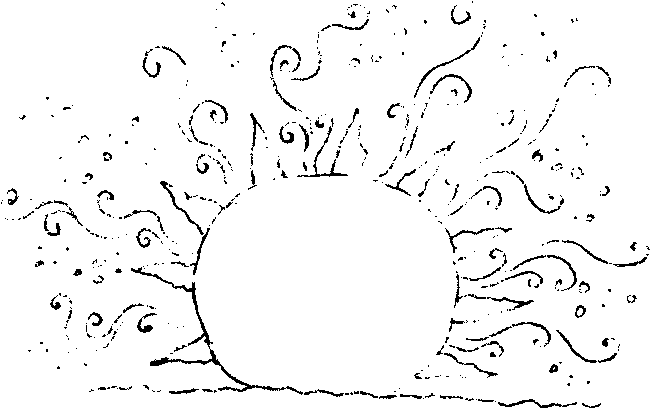 ลักษณะทางธรรมของกฎฮูคุคูลลาห์(Spiritual Aspects of the Law of Huqúqu'lláh)เรามีความสัมพันธ์อย่างใกล้ชิดกับพระผู้เป็นเจ้าด้วยความเชื่อที่เรามีต่อพระบาฮาอุลลาห์ กฎฮูคุคูลลาห์ให้เราถวายส่วนหนึ่งของวัตถุของเราแด่พระผู้เป็นเจ้าสำหรับความช่วยเหลือและการนำทางของพระองค์ ที่จริงแล้ว ทุกอย่างที่เรามีมาจากพระผู้เป็นเจ้า ไม่ว่าจะเป็นชีวิต จิตวิญญาณ ความเข้าใจ ความเข้มแข็ง ความรักจากบิดามารดา สติปัญญา เหล่านี้เพื่อให้เราได้ประโยชน์ทั้งสิ้น เสมือนเป็นสิ่งที่ให้กู้ยืมหรือเป็นสมบัติให้เราใช้ ในทางหนึ่ง การถวายฮูคุคูลลาห์เป็นหนทางที่แสดงออกซึ่งความขอบคุณที่พระผู้เป็นเจ้าทรงประทานความร่ำรวย ต่อความเอื้ออารีของพระองค์ต่อเรา แต่พระผู้เป็นเจ้าไม่ทรงเรียกร้องส่วนของพระองค์ด้วยการขู่เข็ญคุกคามหรือกดดันเหมือนคนที่เรียกเก็บภาษี พระองค์ทรงประทานเสรีภาพให้เราถวายส่วนของพระองค์ด้วยจิตใจที่เบิกบาน ทำให้เรามีความสุข ไม่มีใครอาจจะบังคับเราได้ ไม่มีใครมีสิทธิตรวจสอบความถูกต้องของเราในการคำนวณส่วนของพระผู้เป็นเจ้าเพื่อบรรลุความรับผิดชอบของเราในการถวายฮูคุคูลลาห์ แทนที่จะทำเช่นนั้น เราแต่ละคนทำตามหน้าที่ตรวจสอบตนเองในด้านความซื่อตรง ความเป็นธรรม  ตรวจสอบตนเองว่าเราเป็นคนสุรุ่ยสุร่าย มีความพอประมาณในการใช้ทรัพย์สินหรือไม่  เราขยันขันแข็งหรือเกียจคร้าน การปฏิบัติตามพระบัญญัติด้วยความรักพระองค์ แน่นอนคุณจะสามารถจดจำที่ครั้งหนึ่งคุณได้มอบสิ่งที่คุณรักและมีคุณค่าแก่ใครบางคนที่คุณรักและทำให้คุณมีความปลาบปลื้มในการมอบให้นั้น คุณยังจำได้ไหมว่าคุณมีความสุขแค่ไหนในการให้ครั้งนั้น?  พระอับดุลบาฮาบอกเราว่าการให้เป็นที่ยินดีในสายพระเนตรของพระผู้เป็นเจ้า ดังนั้น ถ้าเราถวายส่วนของพระผู้เป็นเจ้าด้วยความสุขและเต็มใจแล้ว เราจะได้รับพระพรจากพระองค์ตามกฎที่วางไว้นี้ได้กล่าวถึงคุณลักษณะทางธรรมของกฎฮูคุคูลลาห์ในย่อหน้าแรกแล้ว ขอให้เขียนคุณลักษณะทางธรรมเหล่านั้น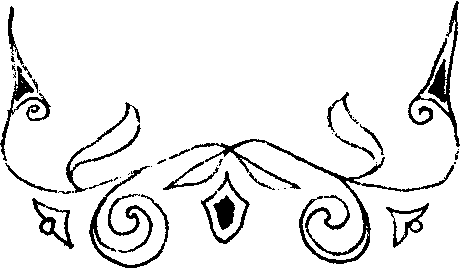 พระผู้เป็นเจ้าทรงต้องการเงินของเราหรือไม่?(Does God Need Our Money?)พระบาฮาอุลลาห์ทรงอธิบายใน “พระคัมภีร์แห่งความมั่นใจ” ทรงเปรียบพระผู้เป็นเจ้ากับดวงอาทิตย์ พวกเราในสภาพมนุษย์ไม่สามารถเดินตรงไปหาดวงอาทิตย์ได้ เพราะถ้าทำเช่นนั้นเราจะถูกแผดเผาด้วยความร้อน แต่รังสีจากดวงอาทิตย์นำความอบอุ่นและแสงสว่างมายังโลก หากปราศจากความอบอุ่นและแสงสว่างก็จะไม่มีชีวิตอยู่ในโลกนี้ พระบาฮาอุลลาห์ทรงเปรียบเทียบศาสนากับรังสีของดวงอาทิตย์ซึ่งทำให้เรามีชีวิตทางกายภาพและจิตวิญญาณ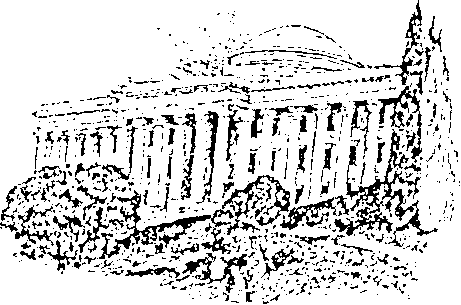 พระผู้เป็นเจ้าไม่ทรงต้องการเงินของเราเพื่อตัวของพระองค์เอง ทั้งนี้เพราะไม่เพียงแต่พระองค์ทรงครองสมบัติทั้งโลกนี้ไว้แล้วเท่านั้น แต่ทรงครองจักรวาลด้วย พระบาฮาอุลลาห์ พระผู้ทรงสำแดงองค์ของพระผู้เป็นเจ้าในยุคสมัยของเรา ทรงระบุไว้ในพระคัมภีร์คีตาบีอัคดัส ซึ่งเป็นพระคัมภีร์ที่ศักดิ์สิทธิ์ที่สุดว่า เราควรถวายสิทธิของพระผู้เป็นเจ้าแก่ผู้เป็นศูนย์กลางของศาสนา ศูนย์กลางของศาสนานี้เริ่มจากองค์พระบาฮาอุลลาห์ ต่อมาคือพระอับดุลบาฮา จากนั้นคือท่านศาสนภิบาลโชกี เอฟเฟนดี และปัจจุบันคือสภายุติธรรมแห่งสากลซึ่งอยู่ภายใต้ความคุ้มครองป้องกันจากพระผู้เป็นเจ้า สภาแห่งนี้ได้รับสิทธิเต็มอย่างชอบธรรมในการบริหารจัดการสิทธิของพระผู้เป็นเจ้า เป็นเพียงสภาเดียวที่ตัดสินใจว่าควรใช้จ่ายกองทุนนี้ไปในทางใดบ้างคุณคงทราบทั่วกันแล้วเกี่ยวกับระบบชลประทาน ด้วยระบบนี้น้ำจะถูกจ่ายไปยังแหล่งเพาะปลูกที่มีน้ำน้อยหรือแทบไม่มีเลยเพื่อการเจริญเติบโต  ในลักษณะเช่นนี้ ต้นน้ำซึ่งเป็นสถานีปั๊มและทุ่งนาจะต้องเชื่อมต่อกันเพื่อให้มีผลผลิตเก็บเกี่ยว ในทำนองเดียวกันกับที่ “สิทธิของพระผู้เป็นเจ้า” และการทำหน้าที่ของสภายุติธรรมแห่งสากล มีพวกเราซึ่งเป็นบาไฮศาสนิกชนเป็นต้นน้ำ ซึ่งบริจาคให้กองทุนหลั่งไหลไปยังศูนย์บาไฮแห่งโลกที่เมืองไฮฟา สถานที่แห่งนี้ทำหน้าที่เสมือนเป็นสถานีปั๊ม น้ำและสะสมกองทุนไปยังสถานที่ที่มีความต้องการมากที่สุด สิทธิของพระผู้เป็นเจ้าเป็นส่วนประกอบสำคัญของระบบโลกของพระบาฮาอุลลาห์ หมายนำสันติภาพและความมั่งคั่งมาสู่มนุษย์ชาติ“ใบและผล” ของมนุษย์(“Leaves and Fruit” of Man)ขอให้เราทบทวนการเปรียบเทียบกับต้นไม้อีกครั้งหนึ่ง ต้นไม้ให้ใบและผลในขณะที่มนุษย์ทำงานหลายอย่างเพื่อเงิน เราอาจจะเปรียบเงินเหมือนใบและผล เราใช้เงินจ่ายสินค้าและบริการซึ่งเป็นสิ่งจำเป็นสำหรับชีวิต จงยกตัวอย่างการใช้เงินว่าเราซื้ออะไรได้บ้างเมื่อใครบางคนมีเงินเหลือหลังจากที่จ่ายซื้อหาสิ่งที่จำเป็นแล้ว เราเรียกเงินที่เขามีเหลือนี้ว่า “ทรัพย์สิน” เขาสามารถใช้ทรัพย์สินที่เหลือนี้ซื้อสิ่งของหรือบริการที่เขาไม่ต้องการจริงๆ เลยก็ได้ ขอให้คุณให้ตัวอย่างสิ่งที่ไม่จำเป็นเหล่านี้สองสามอย่าง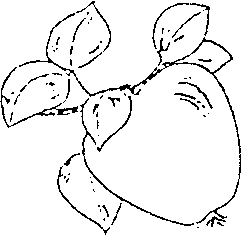 ฮูคุคูลลาห์ หรือ “ใบไม้” ของเรา(Huqúqu'lláh, or Our Foliage)เราเห็นแล้วว่าเราสามารถเปรียบเงินเสมือนเป็นใบหรือผลของต้นไม้  ตอนนี้เราจะต้องเรียนรู้ที่จะแยกแยะ “ ผล”  ซึ่งเป็นอาหารของเราออกจาก “ใบ” ซึ่งเป็นส่วนที่ต้นไม้ปล่อยให้ร่วงหล่นลงดิน เราจะแยกส่วนที่เป็น “ใบ” ออกมาได้อย่างไร?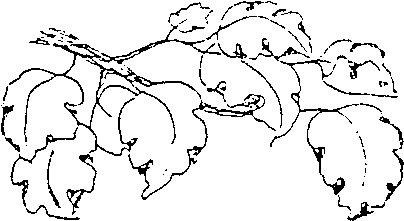 ให้เราย้อนไปดูส่วนที่เราทำมาหาได้ซึ่งไม่จำเป็นต้องนำไปซื้อสิ่งที่ไม่จำเป็นสำหรับการดำรงชีพ เป็นส่วนเหลือที่เราเรียกว่า “ ทรัพย์สิน” นี้  กฎฮูคุคูลลาห์กำหนดไว้ว่า ให้เราอุทิศร้อยละสิบเก้า  (19 เปอร์เซ็น) ของทรัพย์สินที่เหลือของเราแก่ศูนย์แห่งโลกที่เมืองไฮฟา เมื่อไรก็ตามที่เรารวบรวมครบ “ ฮูคุคหนึ่งหน่วย” ซึ่งเทียบค่าเป็นทองคำหนักประมาณ 69.2 กรัม ร้อยละสิบเก้าของส่วนนี้ (19 เปอร์เซ็น) ของทรัพย์สินที่รวบรวมนี้เสมือนเป็นใบที่ต้นไม้ปล่อยให้ล่วงลงสู่ผืนดิน เราคำนวณฮูคุคูลลาห์อย่างไร?(How do we calculate our Huqúqu'lláh?)ประการแรก เราเขียนรายได้ที่เราได้รับทั้งหมด จากนั้น เราก็หักส่วนที่เป็นค่าใช้จ่ายจำเป็นที่เรียกว่าค่าครองชีพ ค่าใช้จ่ายในครอบครัวและค่าใช้จ่ายในการประกอบอาชีพ ส่วนที่เหลือถ้าเรารวบรวมครบ “ ฮูคุคหนึ่งหน่วย” ซึ่งเทียบค่าเป็นทองคำหนักประมาณ 69.2 กรัม ร้อยละสิบเก้าของส่วนนี้ (19 เปอร์เซ็น) เป็นส่วนของพระผู้เป็นเจ้าที่เราเรียกว่า “ฮูคุคูลลาห์” ส่วนที่เหลือหลังจากหัก 19 เปอร์เซ็น เรียกว่า “ เป็นทรัพย์สินที่บริสุทธิ์”  ดังตัวอย่างต่อไปนี้คุณจะเห็นว่าจำนวนรวมของค่าใช้จ่ายจำเป็นและทรัพย์สินที่บริสุทธิ์เสมือนเป็น “ผล”ฮูคุคูลลาห์เสมือนเป็น “ใบ” ซึ่งเป็นส่วนที่เรา มนุษย์ทั้งมวลถวายคืนให้แด่พระผู้เป็นเจ้าสำหรับทุกสิ่งที่พระองค์จัดหาให้แก่เราโดยที่พวกเราไม่ต้องเพียรพยายาม พวกเราก็ได้มา ดังเช่นที่โลกให้สภาพการดำรงอยู่แก่ต้นไม้ทรัพย์สินที่ปลอดจากส่วนที่เป็นสิทธิของพระผู้เป็นเจ้า หรือที่เราเรียกว่า “ทรัพย์สินที่บริสุทธิ์” เป็นส่วนโดยชอบธรรมของเรา เป็นส่วนที่ขึ้นอยู่กับเราว่าเราจะใช้จ่ายอย่างไรก็ได้ เราจะไม่ถวายฮูคุคูลลาห์จากส่วนที่บริสุทธิ์แล้วนี้อีก กล่าวได้อีกนัยหนึ่งว่า (ตัวอย่างเช่น ปีหน้า) เราจะถวายฮูคุคูลลาห์เฉพาะจากส่วนทรัพย์สินที่สะสมเพิ่มขึ้นเท่านั้น จะไม่ยกยอดทรัพย์สินที่ปลอดจากฮูคุคูลลาห์ (ทรัพย์สินที่บริสุทธิ์) มารวมสะสมเพื่อถวายฮูคุคูลลาห์อีก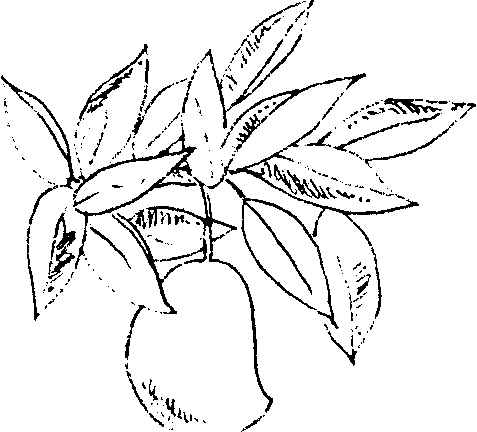 คณะกรรมการฮูคุคูลลาห์(Huqúqu'lláh Boards)หลายครั้งหลายหนที่โดยไม่คาดหมาย เรามีคำถามและไม่ทราบว่าจะอยู่ในกรอบของฮูคุคูลลาห์หรือเปล่า ในกรณีนี้เราสามารถเขียนคำถามและส่งไปยัง “ สำนักฮูคุคูลลาห์” ที่ศูนย์บาไฮแห่งโลกที่เมืองไฮฟา  ในทุกภาคพื้นของโลกจะมี “คณะผู้พิทักษ์ฮูคุคูลลาห์” อยู่หนึ่งคณะหรือมากกว่านั้น และในทุกประเทศมีบาไฮที่ได้รับการแต่งตั้งเป็น “ตัวแทนผู้พิทักษ์ฮูคุคูลลาห์” ซึ่งสามารถตอบหรือส่งต่อคำถามของคุณต่อไปยังผู้รู้ได้กรณีฉุกเฉิน(Emergency cases)ให้เราคิดถึงต้นไม้ในทะเลทราย นำท่วม ภัยแล้ง ไฟไหม้หรือพายุ เครื่องจักรกลในโรงงานเสีย  ความเจ็บป่วย อะไรจะเกิดขึ้นถ้าเราหาเงินไม่พอจ่ายค่าใช้จ่ายที่จำเป็นเหล่านี้ ขอให้เขียนตัวอย่างลงในช่องว่างนี้ถ้าหตุฉุกเฉินเช่นนี้เกิดขึ้น เราอาจจะใช้ทรัพย์สินบริสุทธิ์ที่เราออมไว้ หรืออาจจะต้องยืมเงินก็ได้ ในกรณีเช่นนี้ กฎฮูคุคูลลาห์เขียนไว้ว่า ก่อนการถวายฮูคุคูลลาห์ในงวดต่อไป เราจะต้องชำระหนี้ที่เรายืมก่อนเป็นลำดับแรก จากนั้นก็จึงคืนส่วนที่เป็นของทรัพย์สินบริสุทธิ์ให้แก่ตัวเอง จากนั้นจึงเริ่มสะสมทรัพย์สินก้อนใหม่ ซึ่งก็คือฮูคุคูลลาห์หน่วยใหม่ที่เราจะนำมาคำนวณถวายในงวดต่อไป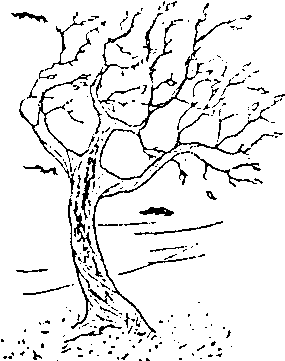 คุณคงจะเห็นแล้วว่า พระผู้เป็นเจ้าไม่ทรงพระประสงค์จะให้เราทนหิวโหย หรือต้องหยุดโรงเรียนอยู่บ้านเหตุเพราะถวายเงินให้แก่ส่วนที่เป็นสิทธิของพระผู้เป็นเจ้า (ฮูคุคูลลาห์)  กระนั้นก็ตาม เราก็ไม่ควรจะใช้ชีวิตอย่างสุรุ่ยสุร่าย แต่ควรเดินทางสายกลางและใช้จ่ายอย่างพอประมาณกับฐานะใช้ฮูคุคูลลาห์หรือสิทธิของพระผู้เป็นเจ้าทางใดบ้าง?(What is Huqúqu'lláh or The Right of God used for?)ศูนย์บาไฮแห่งโลกพิจารณาใช้กองทุนฮูคุคูลลาห์ในหลายวัตถุประสงค์ เช่น กิจกรรมที่เกี่ยวกับสหประชาชาติ จัดสรรให้สถาบันบาไฮในประเทศที่ยังมีกองทุนไม่เพียงพอ  นอกเหนือจากนี้ กองทุนฮูคุคูลลาห์ถูกนำมาใช้ในศาสนกิจต่อไปนี้ศูนย์บาไฮแห่งโลกที่ทำการของสภายุติธรรมแห่งสากลและอาคารรายล้อม ที่เมืองไฮฟา อิสราเอลคุณคงทราบดีแล้วว่าพระสถูปของพระบ๊อบรายล้อมไปด้วยสวนและระเบียงสวน และยังมีอาคารอีกหลายหลังรอบภูเขาคาเมลที่กำลังก่อสร้าง ทั้งหมดเป็นเพียงส่วนหนึ่งของศูนย์บาไฮแห่งโลก  ค่าใช้จ่ายทั้งหมดในการดูแลและค่าก่อสร้างมาจากกองทุนฮูคุคูลลาห์ หากคุณมีโอกาสไปเยี่ยมศูนย์บาไฮแห่งโลกที่เมืองไฮฟา คุณอาจจะจินตนาการได้ว่าต้นไม้ต้นนี้หรือหินก้อนนั้นหรือที่ดินบางแห่งอาจจะซื้อด้วยฮูคุคูลลาห์ซึ่งผู้ปกครองหรือคุณปู่คุณย่าคุณตาคุณยายของคุณได้ส่งเงินบริจาคไปยังศูนย์บาไฮแห่งโลก คิดดูแล้วคุณรู้สึกดีไหม? แน่นอน คุณทราบแล้วว่าศูนย์บาไฮแห่งโลกมิได้ดูแลแค่ชุมชนบาไฮทั่วโลกเท่านั้น  แต่ดูแลคนทั้งหมดเพื่อว่าในที่สุดเราจะอยู่กันอย่างสันติ สู่ความเจริญรุ่งเรืองร่วมกัน 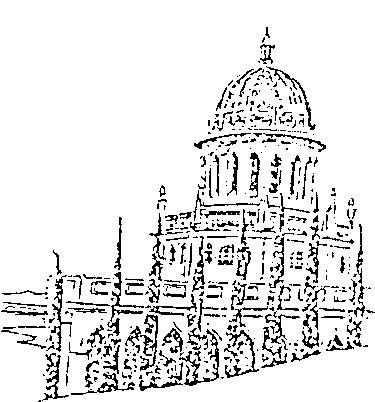 พระสถูปของพระบ๊อบที่ไหล่เขาคาเมลเมืองไฮฟา ประเทศอิสราะอล.สถาบันบาไฮใช้เงินกองทุนฮูคุคูลลาห์ช่วยในประเทศที่ยังยากจนทั่วโลก บาไฮศาสนิกชนทั่วโลกปรารถนาจะมี ฮาซิราตูลคุด และโบสถ์ในท้องที่ของตนเอง คุณทราบไหมว่าจะมีสถานีบริการต่างๆ  อะไรตั้งไว้รอบโบสถ์บาไฮ?  เงินทุนฮูคุคูลลาห์จะถูกนำมาใช้ด้านบริการชุมชนเมื่อถึงเวลาในอนาคต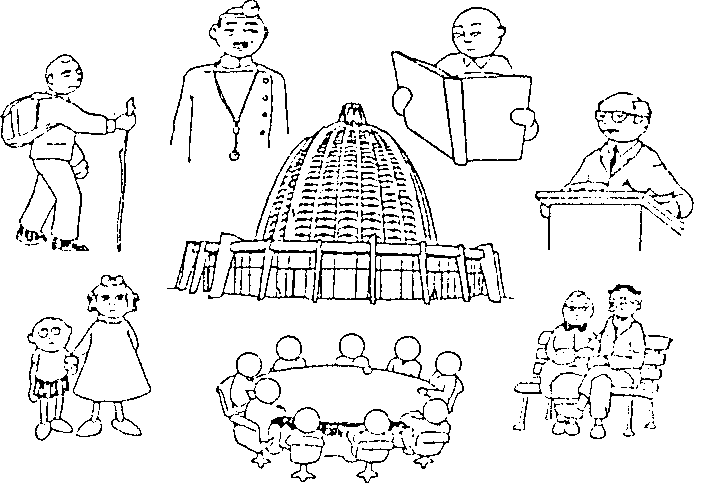 ด้านการพัฒนามีโครงการบาไฮมากมายหลากหลาย เช่น โรงเรียน โครงการเกษตร อนามัยหรือสถานีวิทยุ เหล่านี้ได้รับเงิน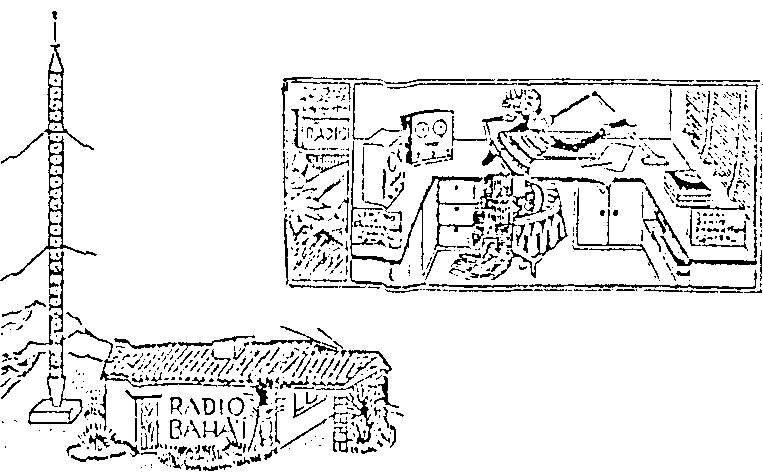 สนับสนุนจากกองทุนฮูคุคูลลาห์ สถานีเหล่านี้มิได้บริการแค่ชาวบาไฮเท่านั้นแต่ให้บริการประชากรทั้งหมดในท้องที่ หากมีโครงการต่างๆเช่น ขุดบ่อน้ำ สร้างเรือนเพาะชำพืช หรือทำบ่อเลี้ยงปลาที่ทำแล้วประสบความสำเร็จ ท้ายที่สุดแล้วบาไฮศาสนิกชนที่มีส่วนร่วมในโครงการเหล่านี้ก็จะถวายส่วนที่เป็นผลกำไรที่ได้ให้แก่ฮูคุคูลลาห์  ดังนี้ คุณก็จะเห็นว่ากองทุนฮูคุคูลลาห์ช่วยลดช่องว่างอย่างมากระหว่างคนร่ำรวยกับคนยากจนหนังสือบาไฮพระบาฮาอุลลาห์ทรงเสด็จมาเพื่อมนุษย์ชาติทั้งมวล ดังนั้น คำสอนของพระองค์จึงเข้าถึงทุกคนในโลกนี้ แต่เนื่องจากว่ามนุษย์แบ่งออกเป็นกลุ่มชุมชนต่างๆ มากมาย มีภาษาประจำท้องถิ่นหลากหลาย บาไฮทุกคนในท้องถิ่นเหล่านั้นย่อมปรารถนาจะมีบทสวดมนต์และพระธรรมที่พระบาฮาอุลลาห์ทรงลิขิตไว้เป็นภาษาของตนเอง ด้วยเหตุนี้ จึงต้องแปลและพิมพ์หนังสือบาไฮ  จึงต้องมีเงินใช้จ่ายในการนี้ กองทุนฮูคุคูลลาห์จึงช่วยให้พระวจนะของพระผู้เป็นเจ้าแพร่ไปสู่มนุษย์ชาติทั้งมวลยังจำที่เปรียบฮูคุคูลลาห์กับระบบชลประทานได้ไหม?  ตัวอย่างนี้ทำให้เราเห็นว่าฮูคุคูลลาห์ หรือสิทธิของพระผู้เป็นเจ้าช่วยมนุษย์ชาติทั้งมวลได้อย่างไร และในท้ายที่สุดแล้วฮูคุคูลลาห์ที่นำไปใช้นั้นยังประโยชน์แก่มนุษย์ชาติทั้งมวลเพียงไร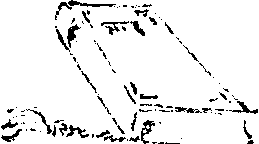 ฮูคุคูลลาห์และการถวาย(Huqúqu'lláh and Donations)มีความแตกต่างระหว่างการถวายฮูคุคูลลาห์กับการบริจาคที่เราทราบกันอยู่โดยทั่วไป ที่เราทราบแล้วก็คือ สภายุติธรรมแห่งสากลเท่านั้นที่สามารถตัดสินใจว่าจะใช้กองทุนฮูคุคูลลาห์ไปในทางใดบ้าง นอกจากนั้นไม่มีใครออกความเห็นในเรื่องนี้ได้ อย่างไรก็ดี เมื่อเราบริจาคแก่กองทุนทั่วๆ ไป เราเองอาจจะสามารถระบุวัตถุประสงค์ว่าจะให้ใช้เงินไปในทางใดบ้าง เช่นอาจจะระบุไว้ว่า เพื่อการเผยแพร่ศาสนา หรือใช้ในศาสนกิจของธรรมสภาบาไฮแห่งชาติ หรือใช้ในการสร้างอาคารบนไหล่เขาคาเมล เป็นต้น ตัวอย่างที่จะยกเปรียบเทียบนี้จะทำให้เราเข้าใจมากขึ้น ทุกๆ  วันเราสามารถเลือกสวดมนต์บทหนึ่งจากบทสวดมนต์ที่มีอยู่ด้วยกันสามบท  เราจะต้องระลึกเสมอว่า แต่ละบทมีข้อกำหนดเกี่ยวกับเวลาที่จะสวด ลักษณะท่าทางแสดงความเคารพของแต่ละบท บทสวดมนต์บทอื่นๆ ก็มีวัตถุประสงค์เฉพาะ เช่น สวดขอให้มีสันติภาพในโลกนี้ สวดสำหรับขอการรักษาโรคให้หาย เป็นต้น บทสวดมนต์บทอื่นๆ  เหล่านี้เราต้องตัดสินใจเลือกด้วยตัวของเราเองว่าจะสวดเพื่อวัตถุประสงค์อะไร  ฮูคุคูลลาห์เปรียบเหมือนกับบทสวดมนต์ภาคบังคับซึ่งเราต้องปฏิบัติตามที่ระบุไว้เกี่ยวกับการล้างมือ ล้างหน้า ทำท่าทางแสดงความเคารพประกอบการสวดตามที่กำหนดไว้ในบทสวดมนต์อย่างเคร่งครัด ในขณะที่การบริจาคแก่กองทุนอื่นๆ เปรียบเสมือนบทสวดมนต์ตามวัตถุประสงค์ที่เรามีเสรีจะเลือกได้ตามใจ   ฮูคุคูลลาห์และการบริจาคให้กองทุนทั่วไปต่างก็มีความสำคัญฮูคุคูลลาห์ หรือ สิทธิของพระผู้เป็นเจ้า
ชักนำอะไรให้แก่ผู้ที่ถวาย?(What does the Right of God bring 
for him who complies with it?)พระบาฮาอุลลาห์ทรงตรัสเกี่ยวกับฮูคุคูลลาห์ว่าเป็นเสมือนดังผลไม้ซึ่ง“...ผลประโยชน์นั้นจะย้อนกลับสู่ปัจเจกบุคคลนั้นเอง” พระบาฮาอุลลาห์เราก็ได้เห็นแล้วว่า กฎที่มีความสำคัญนี้ได้ก่อให้เกิดวัฏจักรแห่งความรักซึ่งเชื่อมคุณธรรมและการลงมือปฏิบัติระหว่างพระผู้เป็นเจ้ากับมนุษย์ชาติ  พระบาฮาอุลลาห์ยังสอนเราต่อไปอีกว่าพระพรซึ่งแผ่มาจากความเต็มใจถวายของเราย้อนกลับมาหาเราเสมือนเป็นผลไม้เป็นพระกรุณาธิคุณอันพิเศษ เสมือนเป็นความสุขที่ทำให้จิตวิญญาณของเราแข็งแกร่งขึ้นกฏฮูคุคูลลาห์อำนวยให้บังเกิดมีหนทางแห่งความร่วมมือและการต่างตอบแทนซึ่งกันและกัน ในลักษณะเช่นนี้ คนทั้งโลกจะได้เห็นความก้าวหน้าในระบบโลกที่วางไว้โดยพระบาฮาอุลลาห์ ฮูคุคูลลาห์ลดช่องว่างระหว่างคนยากจนและคนร่ำรวย  ศูนย์บาไฮแห่งโลกจึงไม่อยู่ในเงื่อนไขภายใต้การอุปถัมภ์ของปัจเจกบุคคล หรือชนชั้นเหมือนดังเช่นศาสนาคริสต์ในอดีตที่เจ้าชายหรือคนร่ำรวยบริจาคแก่โบสถ์หรือวัดวาอารามอย่างมีเงื่อนไขเพื่อให้ตนเองได้รับความดีความชอบ พระบาฮาอุลลาห์ไม่เพียงแต่ทรงหาหนทางที่ปัจเจกบุคคลบาไฮจะได้เก็บเกี่ยวพระพรเท่านั้น หากยังทรงให้ฮูคุคูลลาห์ช่วยเสริมและป้องกันความเป็นเอกภาพของศาสนาด้วยขอให้คุณพิจารณาตอบคำถามต่อไปนี้(Think carefully about the following)อะไรจะเกิดกับต้นไม้ที่ไม่ยอมออกใบและผล?อะไรจะเกิดอะไรกับคนที่ต้องการเก็บทุกสิ่งทุกอย่างไว้กับตนเอง?  คนอย่างนี้จะมีเพื่อนไหม? เขาจะช่วยเหลือเพื่อนมนุษย์หรือไม่?อะไรจะเกิดขึ้นกับเขาเมื่อเขาตายจากโลกนี้ไป ?คนที่มีใจกว้างรู้สึกอย่างไร?  คนมีสิทธิให้สิ่งของของตนเองกับผู้อื่นได้ไหม? เขาให้ด้วยใจรัก หรือเพราะเขาหวังจะได้รับประโยชน์อะไรจากการให้นี้ ? คุณธรรมในตัวคุณข้อใดที่ได้รับการเสริมให้แข็งแกร่งขึ้นเมื่อคุณถวายตามกฎฮูคคูลลาห์ ?ต้นไม้ที่ปราศจากใบสามารถออกผลได้หรือไม่?คนเราจะแสดงความรักพระผู้เป็นเจ้าได้หรือไม่ ถ้าเขาไม่ยอมทำตามพระบัญชาของพระองค์ ?คุณต้องการเป็นคนประเภทใด  เมื่อคุณโตขึ้น คุณปรารถนาจะถวายฮูคุคูลลาห์หรือไม่ ?พระบาฮาอุลลาห์ทรงให้สัญญาอันล้ำเสิศแก่พวกเรา ถ้าเราถวายฮูคุคูลลาห์อย่างซื่อสัตย์ ด้วยมโนสำนึก อย่างเสรี และด้วยความเบิกบานแล้ว พระพรอันบรรเจิดจะติดตามเราไปถึงโลกหน้า  การเคารพเชื่อฟังกฎนี้เป็นคุณลักษณะที่บรรยายไว้โดยพระบาฮาอุลลาห์ว่าเป็น “อานิสงส์ที่จะคงอยู่กับจิตวิญญาณทุกดวงในทุกภพแห่งภพทั้งหลายของพระผู้เป็นเจ้า”  นี้คือความซาบซื้งที่คุณควรจะประทับไว้ในใจมนุษย์คนหนึ่ง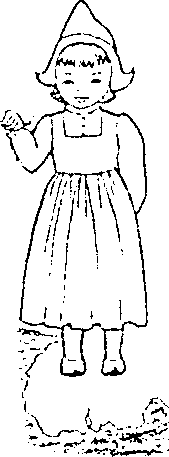 ต้นไม้ต้นหนึ่งสีฟ้า สำหรับรายรับทั้งหมดสีชมพูสำหรับค่าใช้จ่ายจำเป็นในการครองฃีพสีชมพูสำหรับค่าใช้จ่ายจำเป็นในการครองฃีพสีเหลืองสำหรับทรัพย์สินที่บริสุทธิ์สีเขียวสำหรับส่วน “ฮูคุคูลลาห์”สีเขียวสำหรับส่วน “ฮูคุคูลลาห์”รายรับทั้งหมดรายรับทั้งหมดรายรับทั้งหมดค่าใช้จ่ายจำเป็นในการครองชีพสินทรัพย์สินทรัพย์ทรัพย์สินที่บริสุทธิ์ฮูคุคูลลาห์81%19%ฮูคุคูลลาห์เป็นกฎที่ยิ่งใหญ่โดยแท้ เป็นหน้าที่ของทุกคนที่จะถวายสิ่งนี้ เพราะฮูคุคูลลาห์เป็นแหล่งกำเนิดแห่งพระกรุณาธิคุณ ความอุดมสมบูรณ์และความดีงามทั้งมวลทั้งยังเป็นอานิสงส์ที่จะคงอยู่กับจิตวิญญาณทุกดวงในทุกภพแห่งภพทั้งหลายของพระผู้เป็นเจ้า พระผู้ทรงครอบครองทุกสรรพสิ่ง พระผู้ทรงความเมตตากรุณาต่อสิ่งทั้งมวล 